Шановні батьки!Розвивайте у дітей вміння та навички:Розрізнювати мовленнєві та немовленнєві звуки.Вчити вслухатися в звучання слів.Самостійно визначати послідовність звуків у слові.Відчувати звук як окремий елемент слова.Розрізнювати звуки голосні і приголосні, тверді та м’які.Формувати навички позначення звуків умовними фішками.Поради батькам«Формування навичок   звукового аналізу та синтезу»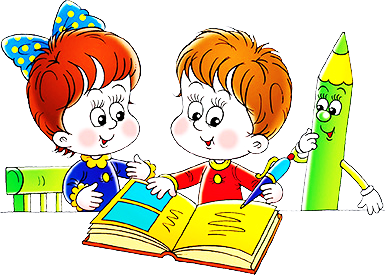 Звуковий аналіз слів – це визначення звуків в слові по порядку та їх характеристика.Етапи оволодіння звуковим аналізом:Перший етап присвячується вивченню голосних і приголосних звуків.На другому етапі вчимося визначати місце звука в слові: початок, середина, кінець.На третьому етапі вводяться фішки для виконання звукового аналізу.Послідовність роботи над звуковим аналізом слова:розглядання картинки і називання її;повільне вимовляння слова-назви по складам;визначення наголошеного складу;виділення першого звука у слові та його позначення з опорою на матеріал (графічні схеми слова, звукові лінійки, фішки);розглядання схеми звукового аналізу слова: Скільки всього звуків у слові?Скільки приголосних?Скільки голосних?Пам’яткаЗвук ми чуємо і вимовляємо.Букви ми пишемо і читаємо.Звуки бувають голосні і приголосні (м’які / тверді, дзвінкі / глухі).Під час звукового аналізу голосні позначаються кружечком (●), тверді приголосні-однією рискою (-), м’які приголосні – двома рисками (=).Голосні – це звуки, які утворюються за допомогою голосу, їх усього 10: І ряду -  А,О,У,И,І,Е,  ІІ ряду – Я,Ю,Є,Ї. Приголосні – це звуки, які утворюються за допомогою голосу і шуму. При вимові приголосних звуків на шляху потоку повітря виникають перешкоди, що чинять органи мовлення.Зразок звукового аналізуЛіто, лі̀̍ - то, =●̀/-●[л'] – м’який приголосний, дзвінкий, позначається =;[і] – голосний, наголошений, позначається ●;[т] – твердий приголосний, глухий, позначається –;[о] – голосний, ненаголошений, позначається ●.Винятки:Й – завжди м’який звукЧ, Ш – завжди тверді звукиЇ – завжди позначає два звуки [Й+І]Щ – завжди позначає два звуки [Ш+Ч]М’який знак і апостроф не є звуками, вони лише позначають м’якість або твердість попередніх приголосних.ДЖ, ДЗ – ці сполучення зазвичай позначають один звук.Я, Ю, Є на початку слова, після голосного звука або апострофа позначають два звуки, в інших випадках – один.Ігри та вправи на формування навичок звукового аналізу та синтезу: Д/гра «Впіймай звук»Дорослий чітко промовляє підібрані слова, малюк має плеснути в долоні, якщо в слові почує заздалегідь визначений звук.Д/гра «Ланцюжок із слів»Кожний учасник гри називає слово на той звук, який був останнім у попередньому слові.Д/гра «Знайди зайве слово»В трьох словах є спільний звук, а в четвертому - ні.Д/гра «Підбери слова до схеми»Завдання: до схеми підібрати картки.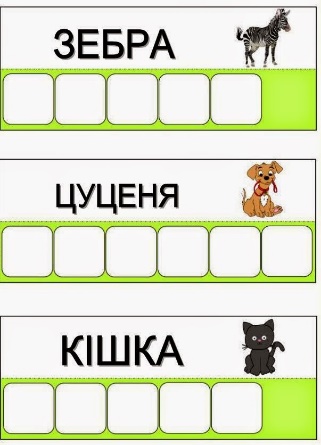 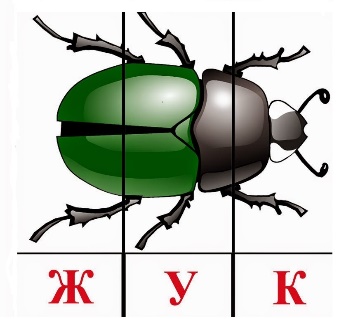 